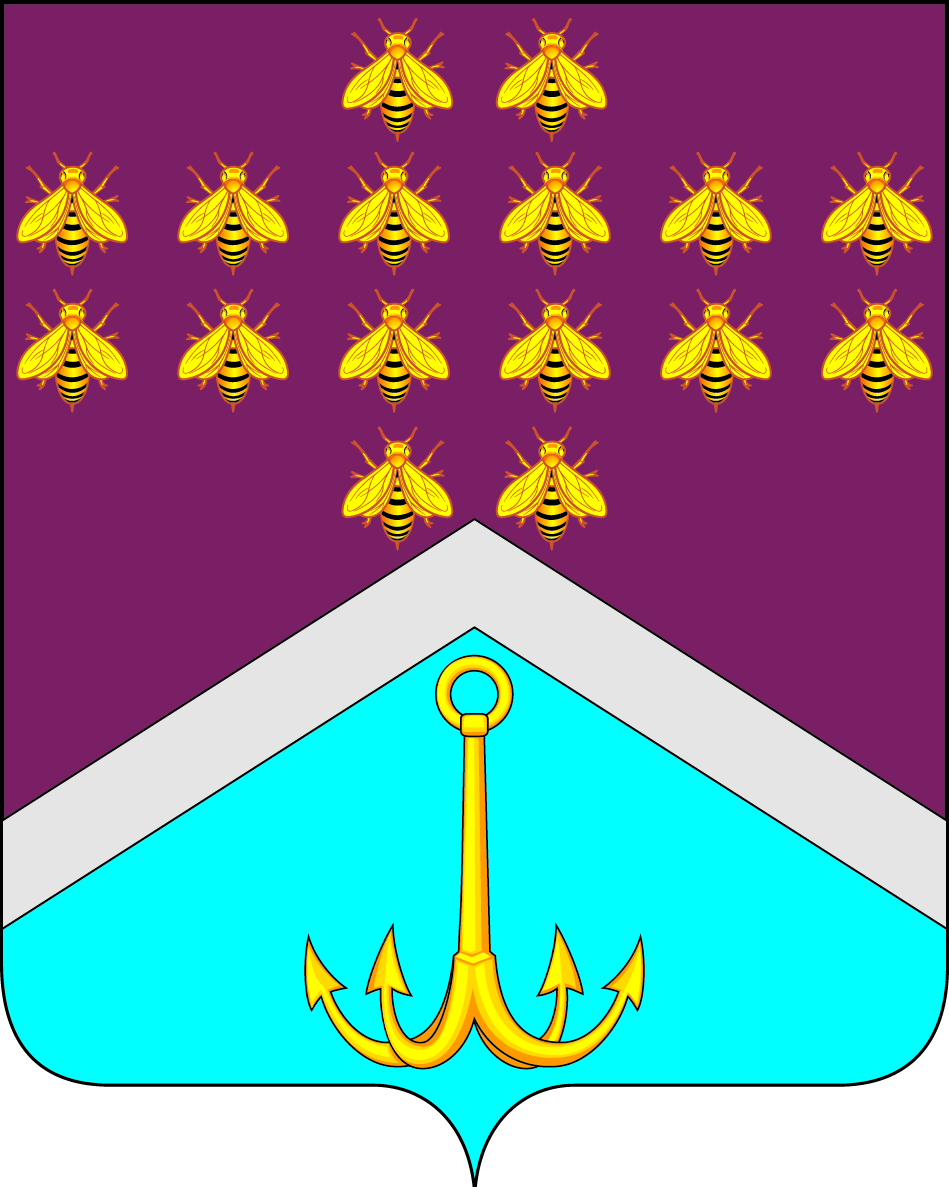 СОВЕТ НАРОДНЫХ ДЕПУТАТОВ МОНАСТЫРЩИНСКОГО СЕЛЬСКОГО ПОСЕЛЕНИЯБОГУЧАРСКОГО МУНИЦИПАЛЬНОГО РАЙОНА ВОРОНЕЖСКОЙ ОБЛАСТИРЕШЕНИЕот «16» февраля  2017г. № 112         с.МонастырщинаО внесении дополнения в решение Совета народных депутатов Монастырщинского сельского поселения от 15.11.2016 №  86 «Об установлении ставок и сроков уплаты земельного налога»В соответствии с Федеральным законом от 06.10.2003 № 131-ФЗ «Об общих принципах организации местного самоуправления в Российской Федерации», Налоговым кодексом Российской Федерации, Уставом Монастырщинского сельского поселения Богучарского муниципального района Воронежской области, Совет народных депутатов Монастырщинского сельского поселения решил:1. Решение Совета народных депутатов Монастырщинского сельского поселения от 15.11.2016  №  86 «Об установлении ставок и сроков уплаты земельного налога» дополнить частью 8.1. следующего содержания:«8.1. Установить для налогоплательщиков, являющихся членами народной дружины «Дозор» Богучарского муниципального района льготу по уплате земельного налога в размере 50 %.  в отношении земельных участков, предназначенных для ведения личного подсобного хозяйства, площадью не более 0, 25 га, принадлежащих им на праве собственности».    2. Контроль за исполнением настоящего решения возложить на постоянную комиссию Совета народных депутатов  Монастырщинского сельского поселения по бюджету, налогам, финансам и предпринимательству, по аграрной политике, земельным отношениям, муниципальной собственности и охране окружающей среды  (Сыкалова Л.В.)  и главу Монастырщинского сельского поселения  Сывороткина Ю.Н.Глава Монастырщинского сельского поселения                                Ю.Н. Сывороткин